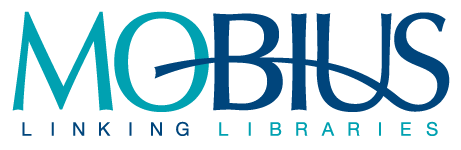 Minutes of the MOBIUS E-Resources Committee MeetingSeptember 1, 2021, 1:00PM CDT, Online via ZoomMembers PresentBryan Carson, Chair, Missouri Valley CollegeRhonda Whithaus, Vice-Chair, University of Missouri – ColumbiaEric Deatherage, Board Representative, Crowder CollegeBrandy Brady, Northwest Missouri State UniversityEllen Cline, Missouri University of Science and TechnologyMegan Phifer-Davis, St. Louis County LibraryChristina Virden, MOBIUS Organizer, MOBIUSDonna Bacon, Ex-Officio, MOBIUSMembers AbsentTheresa Flett, St. Charles Community College LibraryGuests or Proxies PresentN/A

Meeting MinutesCall to order and introductions – The meeting was called to order shortly after 1:00pm by Bryan Carson. Adoption of the agenda – Rhonda moved and Megan seconded the motion to adopt the agenda with the addition of a MOBIUS Update.Approval of minutes – The minutes from the last meeting of the outgoing committee were left unchanged as that committee had already reviewed them. Information ItemsMOBIUS Update – Christina provided an update on MOBIUS activities related to electronic resources. MOBIUS is currently considering two additional EBA offerings from Gale and Adam Matthew. At the suggestion of this committee, three trainings were held with EBSCO covering EBSCO Admin, managing EDS, and updated functionality coming to EDS. The trainings were well attended and seemed to be of value to the membership. Christina also presented at the 2021 OverDrive Digipalooza Conference about consortium processes for loading MARC records for that collection. OverDrive also allowed us to send representatives from several member schools to that event at no charge. Unfinished Business E-resources Inventory Project Discussion – There was much discussion on the direction of this project and its overall goals. The overall goals of the project were to identify areas where products might be bundled for savings and to help members identify libraries that might be resources on competing or new products. Committee members raised some concerns about the feasibility of maintaining this data, the burden that gathering this data might place on library directors with limited time and staff, and whether the benefits of collecting this data would outweigh the amount of work involved in light of vendors increasing reluctance to allow existing customers to participate in new offerings. It was decided that the overall goals of this project might be better served by developing reviews/comparisons of similar resources and services. It was also suggested that the committee look at finding better ways to facilitate discussion of offerings and resources.New Business Open Forums – There was much discussion as to whether the Open Forums should be continued this year. Though they have been successful in the past, it was noted that during the last forum the discussion in the breakout rooms was quiet and there was not as much participation. It was suggested that the committee might shift towards more interactive events with vendors, such as the recent EBSCO trainings, as those were well attended and had a great deal of engagement in chat. SCOSS Open Access – Christina provided some background info on SCOSS, their support for open access infrastructure, and their request for funding from MOBIUS. SCOSS is the Sustainability Coalition for Open Science Services, a network of organizations that work to secure the infrastructure that supports the movement towards open access publishing of scientific research. They have helped to fund the Directory of Open Access Journals which is vital to the indexing and discovery of open access content, and are looking to MOBIUS for support for SherpaRomeo, which is a tool that aggregates and analyses OA policies from publishers around the world.The committee approved a motion to support a recommendation that the Board of Directors support SCOSS according to the recommended amounts for an institution of our size. Rhonda moved and Ellen seconded. There was also discussion around OA generally and whether this committee felt it was an issue that they wanted to lead on. Overall, the group did have some experience in OA but was not sure they had the expertise required. It was suggested that the issue of how OA might be handled at the consortium level be revisited after the new Professional Development Committee is established. Adjourn Meeting – Megan moved to adjourn the meeting just before 2:00pm and Brandy seconded, with all in agreement. Submitted by Christina Virden, MOBIUS Organizer 